Východoslovenský zväz ľadového hokeja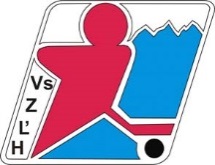  Alejová 2,  042 96 Košice                                                                           telefón: 0905 701730 IČO:35514558                                                                                         e-mail: vszlhke@gmail.com IBAN: SK2502000000000071439512, BIC: SUBASKBX                     www.vszlh-kosice.webnode.skMŠKM Trebišov                                                                                                                           V Košiciach dňa: 11.03.2020PHK PrešovSZĽH                            Rozhodnutie zo zasadnutia disciplinárnej komisie č. 9DK VsZĽH na svojom zasadnutí dňa 11.03.2020 prerokovala stretnutie Ligy mladších žiakov 5. ročníka číslo 5716 MŠKM Trebišov – PHK Prešov zo dňa  29.02.2020 kde došlo k neoprávnenému vstupu trénera hostí p. Martina Lenďáka na ľadovú plochu čím bolo porušené pravidlo 37 DP SZĽH.Tréner hostí p.Martin Lenďák sa previnil tým že vstúpil na ľadovú plochu bez povolenia rozhodcu.Klub PHK Prešov, v zmysle čl. 51 2b) DP SZĽH zaplatí za prerokovanie priestupku na adresu VsZĽH, Alejová 2, 042 96 Košice, poštovou poukážkou, alebo bankovým prevodom na účet VsZĽH, IBAN: SK25 0200 0000 0000 7143 9512, sumu 15,-€ (slovom pätnásť EUR), za uvedeného hráča v termíne do 15 dní odo dňa doručenia tohto rozhodnutia. Po zaplatení sumy pošle obratom kópiu potvrdenia o úhrade na adresu DK VsZĽH. V prípade, že stanovenú sumu neuhradí do určeného termínu, budú voči nemu uplatnené ďalšie disciplinárne dôsledky.Tréner PHK Prešov p.Martin Lenďák sa trestá v zmysle OSOBITNÁ ČASŤ  HLAVA 1 (tresty pre fyzické osoby) článku 37.1 prvý prípad DP SZĽH pokutou vo výške 50,- eur (slovom päťdesiat eur), v zmysle článku 10. bod 2. DP SZĽH. Tréner PHK Prešov p.Martin Lenďák, v zmysle článku 51 2 b DP SZĽH zaplatí za prerokovanie priestupku na adresu VsZĽH, Alejová 2, 042 96 Košice, poštovou poukážkou, alebo bankovým prevodom na účet VsZĽH, IBAN: SK25 0200 0000 0000 7143 9512, sumu 15,- eur (slovom pätnásť eur) v termíne do 15 dni od doručenia tohto rozhodnutia. Po zaplatení celkovej sumy pošle obratom kópiu potvrdenia o úhrade na adresu DK VsZĽH. V prípade že stanovenú sumu neuhradí do určeného termínu budú voči nemu uplatnené ďalšie disciplinárne dôsledky.Za výkon trestu v zmysle b) zodpovedá klub, v zmysle písmena c) menovaný tréner a klub.Voči tomuto rozhodnutiu je možné podať odvolanie do 15 dní odo dňa doručenia rozhodnutia v zmysle čl. 43 DP SZĽH. Odvolanie nemá odkladný účinok.                                                                               Odôvodnenie: DK VsZĽH rozhodla tak, ako je uvedené vo výrokovej časti tohto rozhodnutia, nakoľko sa jedná o hrubé porušenie pravidiel a predpisov SZĽH. Vzhľadom na okolnosti prípadu, DK prihliada na skutočnosti a výrazne zmiernila výšku trestov, v zmysle čl. 29 DP SZĽH. Zároveň, menovaných a ich klub upozorňuje, že v prípade opakovania sa priestupku, bude v budúcnosti vychádzať z hornej hranice príslušnej sadzby.           Ing. Július Büdi, v.r.							František Šoltys, v.r.   Regionálny športový riaditeľ					                         Predseda DK VsZĽH